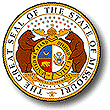 RESPITE UNIT TRACKING LOGMISSOURI DEPARTMENT OF SOCIAL SERVICESCHILDREN’S DIVISIONRESPITE UNIT TRACKING LOGMISSOURI DEPARTMENT OF SOCIAL SERVICESCHILDREN’S DIVISIONRESPITE UNIT TRACKING LOGMISSOURI DEPARTMENT OF SOCIAL SERVICESCHILDREN’S DIVISIONRESPITE UNIT TRACKING LOGMISSOURI DEPARTMENT OF SOCIAL SERVICESCHILDREN’S DIVISIONRESPITE UNIT TRACKING LOGMISSOURI DEPARTMENT OF SOCIAL SERVICESCHILDREN’S DIVISIONRESPITE UNIT TRACKING LOGMISSOURI DEPARTMENT OF SOCIAL SERVICESCHILDREN’S DIVISIONRESPITE UNIT TRACKING LOGMISSOURI DEPARTMENT OF SOCIAL SERVICESCHILDREN’S DIVISIONRESOURCE HOME NAMERESOURCE HOME NAMERESOURCE HOME NAMERESOURCE HOME NAMERESOURCE HOME NAMERESOURCE HOME NAMERESOURCE HOME NAMERESOURCE HOME NAMECHILDCHILDDATE PLACED12 MONTH ANNIVERSARY DATEDATE(S) OF RESPITEUNITS USEDUNIT BALANCERESPITE PROVIDER------------------------